Implementations of Science Lessons at St Thomas More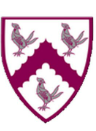 What would we expect to see in Science lessons in the school?Children working on objectives in line with the curriculum intent for Science (as published on the school website).Current lesson is placed within sequence of learning within the unit. Each lesson begins with a short ‘remembering more’ section: Flashback (questions from previous learning within the current topic/similar topics from previous years).Topic-specific vocabulary are clearly explained and revisited within the correct context during the lesson.Teaching of science will take the form of some direct instruction. Children will be taught substantive scientific knowledge (content) first, before they undertake enquiry. Children will be taught disciplinary knowledge (scientific enquiry skills - ‘how was the knowledge established?’) relevant to their key stage. Tasks directly relate to the learning intentions. All children are working towards meeting the same learning intentions. They are supported and/or challenged appropriately. Some children might be working below the year group and be taught a separate curriculum. Talk task and plenaries - regular review of children's understanding through discussions, questioning and quizzes.Quizzes and assessment tasks are used at the beginning and end of topics. A skeleton outline of a St Thomas More Science Lesson: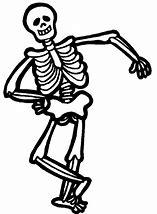 Prior Learning Vocabulary focus: introduction of new vocabulary that will be used in the lesson.Teaching input Talk Task – retrieval and understanding. Task – All children working towards the same learning intentions (substantive and disciplinary knowledge)Plenary – retrieval and understanding.